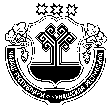             В соответствии со статьей 264.2 Бюджетного кодекса Российской Федерации и с главой 9 Положения о регулировании бюджетных правоотношений в Ярабайкасинском сельском поселении Моргаушского района Чувашской Республики, администрация Ярабайкасинского сельского поселения Моргаушского района Чувашской Республики п о с т а н о в л я е т:            1. Утвердить отчет об исполнении бюджета Ярабайкасинского сельского поселения Моргаушского района Чувашской Республики за  I квартал 2019 года по расходам в сумме 886 376,55 руб., по доходам в сумме 1 113 710,67 руб., с превышением доходов над расходами в сумме 227 334,12 руб. со следующими показателями:доходы бюджета Ярабайкасинского сельского поселения Моргаушского района Чувашской Республики по кодам классификации бюджета за I квартал 2019 года согласно приложению № 1 к настоящему Постановлению;расходы бюджета Ярабайкасинского сельского поселения Моргаушского района Чувашской Республики по ведомственной структуре расходов бюджета за I квартал 2019 года согласно приложению № 2 к настоящему Постановлению;расходы бюджета Ярабайкасинского сельского поселения Моргаушского района Чувашской Республики по разделам и подразделам классификации расходов бюджета за I квартал 2019  года согласно приложению № 3 к настоящему Постановлению;            источники финансирования дефицита бюджета Ярабайкасинского сельского поселения Моргаушского района Чувашской Республики по кодам классификации источников финансирования дефицита бюджета за I квартал 2019 года согласно приложению № 4 к настоящему Постановлению.2. Настоящее постановление вступает в силу после его официального опубликования.Глава   Ярабайкасинского сельского поселения                                                          					     Г.В. ЖуковЧУВАШСКАЯ РЕСПУБЛИКАМОРГАУШСКИЙ РАЙОНАДМИНИСТРАЦИЯЯРАБАЙКАСИНСКОГО СЕЛЬСКОГО ПОСЕЛЕНИЯПОСТАНОВЛЕНИЕ Деревня Ярабайкасы                                                        ЧĂВАШ РЕСПУБЛИКИМУРКАШ РАЙОНĔЯРАПАЙКАССИ ЯЛПОСЕЛЕНИЙĔНАДМИНИСТРАЦИЙĔЙЫШĂНУЯрапайкасси  ялĕОб утверждении отчета об исполнении бюджета   Ярабайкасинского сельского поселения Моргаушского района Чувашской Республики за  I квартал 2019 годаПриложение № 1                                                                                                           к Постановлению администрации Ярабайкасинского сельского поселения Моргаушского района Чувашской Республики  от 12. 04.2019 г. №27 "Об утверждении отчета об исполнении бюджета Ярабайкасинского сельского поселения Моргаушского района Чувашской Республики за I квартал 2019 года"                                                                                                                                                                                                         Приложение № 1                                                                                                           к Постановлению администрации Ярабайкасинского сельского поселения Моргаушского района Чувашской Республики  от 12. 04.2019 г. №27 "Об утверждении отчета об исполнении бюджета Ярабайкасинского сельского поселения Моргаушского района Чувашской Республики за I квартал 2019 года"                                                                                                                                                                                                         Приложение № 1                                                                                                           к Постановлению администрации Ярабайкасинского сельского поселения Моргаушского района Чувашской Республики  от 12. 04.2019 г. №27 "Об утверждении отчета об исполнении бюджета Ярабайкасинского сельского поселения Моргаушского района Чувашской Республики за I квартал 2019 года"                                                                                                                                                                                                         Приложение № 1                                                                                                           к Постановлению администрации Ярабайкасинского сельского поселения Моргаушского района Чувашской Республики  от 12. 04.2019 г. №27 "Об утверждении отчета об исполнении бюджета Ярабайкасинского сельского поселения Моргаушского района Чувашской Республики за I квартал 2019 года"                                                                                                                                                                                                         Приложение № 1                                                                                                           к Постановлению администрации Ярабайкасинского сельского поселения Моргаушского района Чувашской Республики  от 12. 04.2019 г. №27 "Об утверждении отчета об исполнении бюджета Ярабайкасинского сельского поселения Моргаушского района Чувашской Республики за I квартал 2019 года"                                                                                                                                                                                                         Приложение № 1                                                                                                           к Постановлению администрации Ярабайкасинского сельского поселения Моргаушского района Чувашской Республики  от 12. 04.2019 г. №27 "Об утверждении отчета об исполнении бюджета Ярабайкасинского сельского поселения Моргаушского района Чувашской Республики за I квартал 2019 года"                                                                                                                                                                                                         Приложение № 1                                                                                                           к Постановлению администрации Ярабайкасинского сельского поселения Моргаушского района Чувашской Республики  от 12. 04.2019 г. №27 "Об утверждении отчета об исполнении бюджета Ярабайкасинского сельского поселения Моргаушского района Чувашской Республики за I квартал 2019 года"                                                                                                                                                                                                         Приложение № 1                                                                                                           к Постановлению администрации Ярабайкасинского сельского поселения Моргаушского района Чувашской Республики  от 12. 04.2019 г. №27 "Об утверждении отчета об исполнении бюджета Ярабайкасинского сельского поселения Моргаушского района Чувашской Республики за I квартал 2019 года"                                                                                                                                                                                                         Приложение № 1                                                                                                           к Постановлению администрации Ярабайкасинского сельского поселения Моргаушского района Чувашской Республики  от 12. 04.2019 г. №27 "Об утверждении отчета об исполнении бюджета Ярабайкасинского сельского поселения Моргаушского района Чувашской Республики за I квартал 2019 года"                                                                                                                                                                                                         Приложение № 1                                                                                                           к Постановлению администрации Ярабайкасинского сельского поселения Моргаушского района Чувашской Республики  от 12. 04.2019 г. №27 "Об утверждении отчета об исполнении бюджета Ярабайкасинского сельского поселения Моргаушского района Чувашской Республики за I квартал 2019 года"                                                                                                                                                                                                         Приложение № 1                                                                                                           к Постановлению администрации Ярабайкасинского сельского поселения Моргаушского района Чувашской Республики  от 12. 04.2019 г. №27 "Об утверждении отчета об исполнении бюджета Ярабайкасинского сельского поселения Моргаушского района Чувашской Республики за I квартал 2019 года"                                                                                                                                                                                                         Приложение № 1                                                                                                           к Постановлению администрации Ярабайкасинского сельского поселения Моргаушского района Чувашской Республики  от 12. 04.2019 г. №27 "Об утверждении отчета об исполнении бюджета Ярабайкасинского сельского поселения Моргаушского района Чувашской Республики за I квартал 2019 года"                                                                                                                                                                                                         Приложение № 1                                                                                                           к Постановлению администрации Ярабайкасинского сельского поселения Моргаушского района Чувашской Республики  от 12. 04.2019 г. №27 "Об утверждении отчета об исполнении бюджета Ярабайкасинского сельского поселения Моргаушского района Чувашской Республики за I квартал 2019 года"                                                                                                                                                                                                         Приложение № 1                                                                                                           к Постановлению администрации Ярабайкасинского сельского поселения Моргаушского района Чувашской Республики  от 12. 04.2019 г. №27 "Об утверждении отчета об исполнении бюджета Ярабайкасинского сельского поселения Моргаушского района Чувашской Республики за I квартал 2019 года"                                                                                                                                                                                                         Приложение № 1                                                                                                           к Постановлению администрации Ярабайкасинского сельского поселения Моргаушского района Чувашской Республики  от 12. 04.2019 г. №27 "Об утверждении отчета об исполнении бюджета Ярабайкасинского сельского поселения Моргаушского района Чувашской Республики за I квартал 2019 года"                                                                                                                                                                                                         Приложение № 1                                                                                                           к Постановлению администрации Ярабайкасинского сельского поселения Моргаушского района Чувашской Республики  от 12. 04.2019 г. №27 "Об утверждении отчета об исполнении бюджета Ярабайкасинского сельского поселения Моргаушского района Чувашской Республики за I квартал 2019 года"                                                                                                                                                                                                         Доходы бюджета Ярабайкасинского сельского поселения Моргаушского района Чувашской Республики по кодам классификации бюджета за I квартал 2019 годаДоходы бюджета Ярабайкасинского сельского поселения Моргаушского района Чувашской Республики по кодам классификации бюджета за I квартал 2019 годаДоходы бюджета Ярабайкасинского сельского поселения Моргаушского района Чувашской Республики по кодам классификации бюджета за I квартал 2019 годаДоходы бюджета Ярабайкасинского сельского поселения Моргаушского района Чувашской Республики по кодам классификации бюджета за I квартал 2019 годаДоходы бюджета Ярабайкасинского сельского поселения Моргаушского района Чувашской Республики по кодам классификации бюджета за I квартал 2019 годаДоходы бюджета Ярабайкасинского сельского поселения Моргаушского района Чувашской Республики по кодам классификации бюджета за I квартал 2019 годаДоходы бюджета Ярабайкасинского сельского поселения Моргаушского района Чувашской Республики по кодам классификации бюджета за I квартал 2019 годаДоходы бюджета Ярабайкасинского сельского поселения Моргаушского района Чувашской Республики по кодам классификации бюджета за I квартал 2019 годаДоходы бюджета Ярабайкасинского сельского поселения Моргаушского района Чувашской Республики по кодам классификации бюджета за I квартал 2019 годаДоходы бюджета Ярабайкасинского сельского поселения Моргаушского района Чувашской Республики по кодам классификации бюджета за I квартал 2019 годаДоходы бюджета Ярабайкасинского сельского поселения Моргаушского района Чувашской Республики по кодам классификации бюджета за I квартал 2019 годаДоходы бюджета Ярабайкасинского сельского поселения Моргаушского района Чувашской Республики по кодам классификации бюджета за I квартал 2019 годаДоходы бюджета Ярабайкасинского сельского поселения Моргаушского района Чувашской Республики по кодам классификации бюджета за I квартал 2019 годаДоходы бюджета Ярабайкасинского сельского поселения Моргаушского района Чувашской Республики по кодам классификации бюджета за I квартал 2019 годаДоходы бюджета Ярабайкасинского сельского поселения Моргаушского района Чувашской Республики по кодам классификации бюджета за I квартал 2019 годаДоходы бюджета Ярабайкасинского сельского поселения Моргаушского района Чувашской Республики по кодам классификации бюджета за I квартал 2019 годаДоходы бюджета Ярабайкасинского сельского поселения Моргаушского района Чувашской Республики по кодам классификации бюджета за I квартал 2019 годаДоходы бюджета Ярабайкасинского сельского поселения Моргаушского района Чувашской Республики по кодам классификации бюджета за I квартал 2019 года Наименование показателяКод строкиКод строкиКод дохода по бюджетной классификацииКод дохода по бюджетной классификацииКассовое исполнение Наименование показателяКод строкиКод строкиКод дохода по бюджетной классификацииКод дохода по бюджетной классификацииКассовое исполнение Наименование показателяКод строкиКод строкиКод дохода по бюджетной классификацииКод дохода по бюджетной классификацииКассовое исполнение122334Доходы бюджета - всего010010xx1 113 710.67в том числе:  Федеральное казначейство010010100 0 00 00000 00 0000 000100 0 00 00000 00 0000 000216 286.41  НАЛОГОВЫЕ И НЕНАЛОГОВЫЕ ДОХОДЫ010010100 1 00 00000 00 0000 000100 1 00 00000 00 0000 000216 286.41  НАЛОГИ НА ТОВАРЫ (РАБОТЫ, УСЛУГИ), РЕАЛИЗУЕМЫЕ НА ТЕРРИТОРИИ РОССИЙСКОЙ ФЕДЕРАЦИИ010010100 1 03 00000 00 0000 000100 1 03 00000 00 0000 000216 286.41  Акцизы по подакцизным товарам (продукции), производимым на территории Российской Федерации010010100 1 03 02000 01 0000 110100 1 03 02000 01 0000 110216 286.41  Доходы от уплаты акцизов на дизельное топливо, подлежащие распределению между бюджетами субъектов Российской Федерации и местными бюджетами с учетом установленных дифференцированных нормативов отчислений в местные бюджеты010010100 1 03 02230 01 0000 110100 1 03 02230 01 0000 11095 013.07  Доходы от уплаты акцизов на дизельное топливо, подлежащие распределению между бюджетами субъектов Российской Федерации и местными бюджетами с учетом установленных дифференцированных нормативов отчислений в местные бюджеты (по нормативам, установленным Федеральным законом о федеральном бюджете в целях формирования дорожных фондов субъектов Российской Федерации)010010100 1 03 02231 01 0000 110100 1 03 02231 01 0000 11095 013.07  Доходы от уплаты акцизов на моторные масла для дизельных и (или) карбюраторных (инжекторных) двигателей, подлежащие распределению между бюджетами субъектов Российской Федерации и местными бюджетами с учетом установленных дифференцированных нормативов отчислений в местные бюджеты010010100 1 03 02240 01 0000 110100 1 03 02240 01 0000 110663.85  Доходы от уплаты акцизов на моторные масла для дизельных и (или) карбюраторных (инжекторных) двигателей, подлежащие распределению между бюджетами субъектов Российской Федерации и местными бюджетами с учетом установленных дифференцированных нормативов отчислений в местные бюджеты (по нормативам, установленным Федеральным законом о федеральном бюджете в целях формирования дорожных фондов субъектов Российской Федерации)010010100 1 03 02241 01 0000 110100 1 03 02241 01 0000 110663.85  Доходы от уплаты акцизов на автомобильный бензин, подлежащие распределению между бюджетами субъектов Российской Федерации и местными бюджетами с учетом установленных дифференцированных нормативов отчислений в местные бюджеты010010100 1 03 02250 01 0000 110100 1 03 02250 01 0000 110139 308.78  Доходы от уплаты акцизов на автомобильный бензин, подлежащие распределению между бюджетами субъектов Российской Федерации и местными бюджетами с учетом установленных дифференцированных нормативов отчислений в местные бюджеты (по нормативам, установленным Федеральным законом о федеральном бюджете в целях формирования дорожных фондов субъектов Российской Федерации)010010100 1 03 02251 01 0000 110100 1 03 02251 01 0000 110139 308.78  Доходы от уплаты акцизов на прямогонный бензин, подлежащие распределению между бюджетами субъектов Российской Федерации и местными бюджетами с учетом установленных дифференцированных нормативов отчислений в местные бюджеты010010100 1 03 02260 01 0000 110100 1 03 02260 01 0000 110-18 699.29  Доходы от уплаты акцизов на прямогонный бензин, подлежащие распределению между бюджетами субъектов Российской Федерации и местными бюджетами с учетом установленных дифференцированных нормативов отчислений в местные бюджеты (по нормативам, установленным Федеральным законом о федеральном бюджете в целях формирования дорожных фондов субъектов Российской Федерации)010010100 1 03 02261 01 0000 110100 1 03 02261 01 0000 110-18 699.29  Федеральная налоговая служба010010182 0 00 00000 00 0000 000182 0 00 00000 00 0000 000134 962.67  НАЛОГОВЫЕ И НЕНАЛОГОВЫЕ ДОХОДЫ010010182 1 00 00000 00 0000 000182 1 00 00000 00 0000 000134 962.67  НАЛОГИ НА ПРИБЫЛЬ, ДОХОДЫ010010182 1 01 00000 00 0000 000182 1 01 00000 00 0000 00017 818.68  Налог на доходы физических лиц010010182 1 01 02000 01 0000 110182 1 01 02000 01 0000 11017 818.68  Налог на доходы физических лиц с доходов, источником которых является налоговый агент, за исключением доходов, в отношении которых исчисление и уплата налога осуществляются в соответствии со статьями 227, 2271 и 228 Налогового кодекса Российской Федерации010010182 1 01 02010 01 0000 110182 1 01 02010 01 0000 11015 787.41  Налог на доходы физических лиц с доходов, источником которых является налоговый агент, за исключением доходов, в отношении которых исчисление и уплата налога осуществляются в соответствии со статьями 227, 227.1 и 228 Налогового кодекса Российской Федерации (сумма платежа (перерасчеты, недоимка и задолженность по соответствующему платежу, в том числе по отмененному)010010182 1 01 02010 01 1000 110182 1 01 02010 01 1000 11015 696.24  Налог на доходы физических лиц с доходов, источником которых является налоговый агент, за исключением доходов, в отношении которых исчисление и уплата налога осуществляются в соответствии со статьями 227, 227.1 и 228 Налогового кодекса Российской Федерации (пени по соответствующему платежу)010010182 1 01 02010 01 2100 110182 1 01 02010 01 2100 11016.75  Налог на доходы физических лиц с доходов, источником которых является налоговый агент, за исключением доходов, в отношении которых исчисление и уплата налога осуществляются в соответствии со статьями 227, 227.1 и 228 Налогового кодекса Российской Федерации (суммы денежных взысканий (штрафов) по соответствующему платежу согласно законодательству Российской Федерации)010010182 1 01 02010 01 3000 110182 1 01 02010 01 3000 11074.42  Налог на доходы физических лиц с доходов, полученных от осуществления деятельности физическими лицами, зарегистрированными в качестве индивидуальных предпринимателей, нотариусов, занимающихся частной практикой, адвокатов, учредивших адвокатские кабинеты, и других лиц, занимающихся частной практикой в соответствии со статьей 227 Налогового кодекса Российской Федерации010010182 1 01 02020 01 0000 110182 1 01 02020 01 0000 1101 950.00  Налог на доходы физических лиц с доходов, полученных от осуществления деятельности физическими лицами, зарегистрированными в качестве индивидуальных предпринимателей, нотариусов, занимающихся частной практикой, адвокатов, учредивших адвокатские кабинеты, и других лиц, занимающихся частной практикой в соответствии со статьей 227 Налогового кодекса Российской Федерации (сумма платежа (перерасчеты, недоимка и задолженность по соответствующему платежу, в том числе по отмененному)010010182 1 01 02020 01 1000 110182 1 01 02020 01 1000 1101 950.00  Налог на доходы физических лиц с доходов, полученных физическими лицами в соответствии со статьей 228 Налогового кодекса Российской Федерации010010182 1 01 02030 01 0000 110182 1 01 02030 01 0000 11081.27  Налог на доходы физических лиц с доходов, полученных физическими лицами в соответствии со статьей 228 Налогового кодекса Российской Федерации (сумма платежа (перерасчеты, недоимка и задолженность по соответствующему платежу, в том числе по отмененному)010010182 1 01 02030 01 1000 110182 1 01 02030 01 1000 1108.64  Налог на доходы физических лиц с доходов, полученных физическими лицами в соответствии со статьей 228 Налогового кодекса Российской Федерации (суммы денежных взысканий (штрафов) по соответствующему платежу согласно законодательству Российской Федерации)010010182 1 01 02030 01 3000 110182 1 01 02030 01 3000 11072.63  НАЛОГИ НА СОВОКУПНЫЙ ДОХОД010010182 1 05 00000 00 0000 000182 1 05 00000 00 0000 0006 539.40  Единый сельскохозяйственный налог010010182 1 05 03000 01 0000 110182 1 05 03000 01 0000 1106 539.40  Единый сельскохозяйственный налог010010182 1 05 03010 01 0000 110182 1 05 03010 01 0000 1106 539.40  Единый сельскохозяйственный налог (сумма платежа (перерасчеты, недоимка и задолженность по соответствующему платежу, в том числе по отмененному)010010182 1 05 03010 01 1000 110182 1 05 03010 01 1000 1106 429.00  Единый сельскохозяйственный налог (пени по соответствующему платежу)010010182 1 05 03010 01 2100 110182 1 05 03010 01 2100 11096.00  Единый сельскохозяйственный налог (суммы денежных взысканий (штрафов) по соответствующему платежу согласно законодательству Российской Федерации)010010182 1 05 03010 01 3000 110182 1 05 03010 01 3000 11014.40  НАЛОГИ НА ИМУЩЕСТВО010010182 1 06 00000 00 0000 000182 1 06 00000 00 0000 000110 604.59  Налог на имущество физических лиц010010182 1 06 01000 00 0000 110182 1 06 01000 00 0000 11019 572.60  Налог на имущество физических лиц, взимаемый по ставкам, применяемым к объектам налогообложения, расположенным в границах сельских поселений010010182 1 06 01030 10 0000 110182 1 06 01030 10 0000 11019 572.60  Налог на имущество физических лиц, взимаемый по ставкам, применяемым к объектам налогообложения, расположенным в границах сельских поселений (сумма платежа (перерасчеты, недоимка и задолженность по соответствующему платежу, в том числе по отмененному)010010182 1 06 01030 10 1000 110182 1 06 01030 10 1000 11018 951.88  Налог на имущество физических лиц, взимаемый по ставкам, применяемым к объектам налогообложения, расположенным в границах сельских поселений (пени по соответствующему платежу)010010182 1 06 01030 10 2100 110182 1 06 01030 10 2100 110628.56  Налог на имущество физических лиц, взимаемый по ставкам, применяемым к объектам налогообложения, расположенным в границах сельских поселений (прочие поступления)010010182 1 06 01030 10 4000 110182 1 06 01030 10 4000 110-7.84  Земельный налог010010182 1 06 06000 00 0000 110182 1 06 06000 00 0000 11091 031.99  Земельный налог с организаций010010182 1 06 06030 00 0000 110182 1 06 06030 00 0000 11030 132.00  Земельный налог с организаций, обладающих земельным участком, расположенным в границах сельских поселений010010182 1 06 06033 10 0000 110182 1 06 06033 10 0000 11030 132.00  Земельный налог с организаций, обладающих земельным участком, расположенным в границах сельских поселений  (сумма платежа (перерасчеты, недоимка и задолженность по соответствующему платежу, в том числе по отмененному)010010182 1 06 06033 10 1000 110182 1 06 06033 10 1000 11028 132.00  Земельный налог с организаций, обладающих земельным участком, расположенным в границах  сельских  поселений  (пени по соответствующему платежу)010010182 1 06 06033 10 2100 110182 1 06 06033 10 2100 1102 000.00  Земельный налог с физических лиц010010182 1 06 06040 00 0000 110182 1 06 06040 00 0000 11060 899.99  Земельный налог с физических лиц, обладающих земельным участком, расположенным в границах сельских поселений010010182 1 06 06043 10 0000 110182 1 06 06043 10 0000 11060 899.99  Земельный налог с физических лиц, обладающих земельным участком, расположенным в границах сельских поселений  (сумма платежа (перерасчеты, недоимка и задолженность по соответствующему платежу, в том числе по отмененному)010010182 1 06 06043 10 1000 110182 1 06 06043 10 1000 11057 951.95  Земельный налог с физических лиц, обладающих земельным участком, расположенным в границах сельских поселений  (пени по соответствующему платежу)010010182 1 06 06043 10 2100 110182 1 06 06043 10 2100 1102 948.04010010993 0 00 00000 00 0000 000993 0 00 00000 00 0000 000762 461.59  НАЛОГОВЫЕ И НЕНАЛОГОВЫЕ ДОХОДЫ010010993 1 00 00000 00 0000 000993 1 00 00000 00 0000 00067 542.59  ГОСУДАРСТВЕННАЯ ПОШЛИНА010010993 1 08 00000 00 0000 000993 1 08 00000 00 0000 0003 270.00  Государственная пошлина за совершение нотариальных действий (за исключением действий, совершаемых консульскими учреждениями Российской Федерации)010010993 1 08 04000 01 0000 110993 1 08 04000 01 0000 1103 270.00  Государственная пошлина за совершение нотариальных действий должностными лицами органов местного самоуправления, уполномоченными в соответствии с законодательными актами Российской Федерации на совершение нотариальных действий010010993 1 08 04020 01 0000 110993 1 08 04020 01 0000 1103 270.00010010993 1 08 04020 01 1000 110993 1 08 04020 01 1000 1103 270.00  ДОХОДЫ ОТ ИСПОЛЬЗОВАНИЯ ИМУЩЕСТВА, НАХОДЯЩЕГОСЯ В ГОСУДАРСТВЕННОЙ И МУНИЦИПАЛЬНОЙ СОБСТВЕННОСТИ010010993 1 11 00000 00 0000 000993 1 11 00000 00 0000 000393.00  Доходы, получаемые в виде арендной либо иной платы за передачу в возмездное пользование государственного и муниципального имущества (за исключением имущества бюджетных и автономных учреждений, а также имущества государственных и муниципальных унитарных предприятий, в том числе казенных)010010993 1 11 05000 00 0000 120993 1 11 05000 00 0000 120393.00  Доходы, получаемые в виде арендной платы за земли после разграничения государственной собственности на землю, а также средства от продажи права на заключение договоров аренды указанных земельных участков (за исключением земельных участков бюджетных и автономных учреждений)010010993 1 11 05020 00 0000 120993 1 11 05020 00 0000 120393.00  Доходы, получаемые в виде арендной платы, а также средства от продажи права на заключение договоров аренды за земли, находящиеся в собственности сельских поселений (за исключением земельных участков муниципальных бюджетных и автономных учреждений)010010993 1 11 05025 10 0000 120993 1 11 05025 10 0000 120393.00  ДОХОДЫ ОТ ОКАЗАНИЯ ПЛАТНЫХ УСЛУГ И КОМПЕНСАЦИИ ЗАТРАТ ГОСУДАРСТВА010010993 1 13 00000 00 0000 000993 1 13 00000 00 0000 00025 000.00  Доходы от компенсации затрат государства010010993 1 13 02000 00 0000 130993 1 13 02000 00 0000 13025 000.00  Прочие доходы от компенсации затрат государства010010993 1 13 02990 00 0000 130993 1 13 02990 00 0000 13025 000.00  Прочие доходы от компенсации затрат бюджетов сельских поселений010010993 1 13 02995 10 0000 130993 1 13 02995 10 0000 13025 000.00  ДОХОДЫ ОТ ПРОДАЖИ МАТЕРИАЛЬНЫХ И НЕМАТЕРИАЛЬНЫХ АКТИВОВ010010993 1 14 00000 00 0000 000993 1 14 00000 00 0000 000-  Доходы от продажи земельных участков, находящихся в государственной и муниципальной собственности010010993 1 14 06000 00 0000 430993 1 14 06000 00 0000 430-  Доходы от продажи земельных участков, государственная собственность на которые разграничена (за исключением земельных участков бюджетных и автономных учреждений)010010993 1 14 06020 00 0000 430993 1 14 06020 00 0000 430-  Доходы от продажи земельных участков, находящихся в собственности сельских поселений (за исключением земельных участков муниципальных бюджетных и автономных учреждений)010010993 1 14 06025 10 0000 430993 1 14 06025 10 0000 430-  ШТРАФЫ, САНКЦИИ, ВОЗМЕЩЕНИЕ УЩЕРБА010010993 1 16 00000 00 0000 000993 1 16 00000 00 0000 00038 879.59  Денежные взыскания (штрафы) за нарушение законодательства Российской Федерации о контрактной системе в сфере закупок товаров, работ, услуг для обеспечения государственных и муниципальных нужд010010993 1 16 33000 00 0000 140993 1 16 33000 00 0000 14038 879.59  Денежные взыскания (штрафы) за нарушение законодательства Российской Федерации о контрактной системе в сфере закупок товаров, работ, услуг для обеспечения государственных и муниципальных нужд для нужд сельских поселений010010993 1 16 33050 10 0000 140993 1 16 33050 10 0000 14038 879.59  БЕЗВОЗМЕЗДНЫЕ ПОСТУПЛЕНИЯ010010993 2 00 00000 00 0000 000993 2 00 00000 00 0000 000694 919.00  БЕЗВОЗМЕЗДНЫЕ ПОСТУПЛЕНИЯ ОТ ДРУГИХ БЮДЖЕТОВ БЮДЖЕТНОЙ СИСТЕМЫ РОССИЙСКОЙ ФЕДЕРАЦИИ010010993 2 02 00000 00 0000 000993 2 02 00000 00 0000 000694 919.00  Дотации бюджетам бюджетной системы Российской Федерации010010993 2 02 10000 00 0000 150993 2 02 10000 00 0000 150513 200.00  Дотации на выравнивание бюджетной обеспеченности010010993 2 02 15001 00 0000 150993 2 02 15001 00 0000 150463 200.00  Дотации бюджетам сельских поселений на выравнивание бюджетной обеспеченности010010993 2 02 15001 10 0000 150993 2 02 15001 10 0000 150463 200.00  Дотации бюджетам на поддержку мер по обеспечению сбалансированности бюджетов010010993 2 02 15002 00 0000 150993 2 02 15002 00 0000 15050 000.00  Дотации бюджетам сельских поселений на поддержку мер по обеспечению сбалансированности бюджетов010010993 2 02 15002 10 0000 150993 2 02 15002 10 0000 15050 000.00  Субсидии бюджетам бюджетной системы Российской Федерации (межбюджетные субсидии)010010993 2 02 20000 00 0000 150993 2 02 20000 00 0000 150137 220.00  Субсидии бюджетам на осуществление дорожной деятельности в отношении автомобильных дорог общего пользования, а также капитального ремонта и ремонта дворовых территорий многоквартирных домов, проездов к дворовым территориям многоквартирных домов населенных пунктов010010993 2 02 20216 00 0000 150993 2 02 20216 00 0000 150137 220.00  Субсидии бюджетам сельских поселений на осуществление дорожной деятельности в отношении автомобильных дорог общего пользования, а также капитального ремонта и ремонта дворовых территорий многоквартирных домов, проездов к дворовым территориям многоквартирных домов населенных пунктов010010993 2 02 20216 10 0000 150993 2 02 20216 10 0000 150137 220.00  Субсидии бюджетам на обеспечение развития и укрепления материально-технической базы домов культуры в населенных пунктах с числом жителей до 50 тысяч человек010010993 2 02 25467 00 0000 150993 2 02 25467 00 0000 150-  Субсидии бюджетам сельских поселений на обеспечение развития и укрепления материально-технической базы домов культуры в населенных пунктах с числом жителей до 50 тысяч человек010010993 2 02 25467 10 0000 150993 2 02 25467 10 0000 150-  Прочие субсидии010010993 2 02 29999 00 0000 150993 2 02 29999 00 0000 150-  Прочие субсидии бюджетам сельских поселений010010993 2 02 29999 10 0000 150993 2 02 29999 10 0000 150-  Субвенции бюджетам бюджетной системы Российской Федерации010010993 2 02 30000 00 0000 150993 2 02 30000 00 0000 15044 499.00  Субвенции местным бюджетам на выполнение передаваемых полномочий субъектов Российской Федерации010010993 2 02 30024 00 0000 150993 2 02 30024 00 0000 150-  Субвенции бюджетам сельских поселений на выполнение передаваемых полномочий субъектов Российской Федерации010010993 2 02 30024 10 0000 150993 2 02 30024 10 0000 150-  Субвенции бюджетам на осуществление первичного воинского учета на территориях, где отсутствуют военные комиссариаты010010993 2 02 35118 00 0000 150993 2 02 35118 00 0000 15044 499.00  Субвенции бюджетам сельских поселений на осуществление первичного воинского учета на территориях, где отсутствуют военные комиссариаты010010993 2 02 35118 10 0000 150993 2 02 35118 10 0000 15044 499.00  Иные межбюджетные трансферты010010993 2 02 40000 00 0000 150993 2 02 40000 00 0000 150-  Прочие межбюджетные трансферты, передаваемые бюджетам010010993 2 02 49999 00 0000 150993 2 02 49999 00 0000 150-  Прочие межбюджетные трансферты, передаваемые бюджетам сельских поселений010010993 2 02 49999 10 0000 150993 2 02 49999 10 0000 150-Приложение № 2                                                                              к Постановлению администрации Ярабайкасинского сельского поселения Моргаушского района Чувашской Республики от 12.04.2019 г. №27 "Об утверждении отчета об исполнении бюджета Ярабайкасинского сельского поселения Моргаушского района Чувашской Республики за I квартал 2019 года"                                                                                                                                                                                                         Приложение № 2                                                                              к Постановлению администрации Ярабайкасинского сельского поселения Моргаушского района Чувашской Республики от 12.04.2019 г. №27 "Об утверждении отчета об исполнении бюджета Ярабайкасинского сельского поселения Моргаушского района Чувашской Республики за I квартал 2019 года"                                                                                                                                                                                                         Приложение № 2                                                                              к Постановлению администрации Ярабайкасинского сельского поселения Моргаушского района Чувашской Республики от 12.04.2019 г. №27 "Об утверждении отчета об исполнении бюджета Ярабайкасинского сельского поселения Моргаушского района Чувашской Республики за I квартал 2019 года"                                                                                                                                                                                                         Приложение № 2                                                                              к Постановлению администрации Ярабайкасинского сельского поселения Моргаушского района Чувашской Республики от 12.04.2019 г. №27 "Об утверждении отчета об исполнении бюджета Ярабайкасинского сельского поселения Моргаушского района Чувашской Республики за I квартал 2019 года"                                                                                                                                                                                                         Приложение № 2                                                                              к Постановлению администрации Ярабайкасинского сельского поселения Моргаушского района Чувашской Республики от 12.04.2019 г. №27 "Об утверждении отчета об исполнении бюджета Ярабайкасинского сельского поселения Моргаушского района Чувашской Республики за I квартал 2019 года"                                                                                                                                                                                                         Приложение № 2                                                                              к Постановлению администрации Ярабайкасинского сельского поселения Моргаушского района Чувашской Республики от 12.04.2019 г. №27 "Об утверждении отчета об исполнении бюджета Ярабайкасинского сельского поселения Моргаушского района Чувашской Республики за I квартал 2019 года"                                                                                                                                                                                                         Приложение № 2                                                                              к Постановлению администрации Ярабайкасинского сельского поселения Моргаушского района Чувашской Республики от 12.04.2019 г. №27 "Об утверждении отчета об исполнении бюджета Ярабайкасинского сельского поселения Моргаушского района Чувашской Республики за I квартал 2019 года"                                                                                                                                                                                                         Приложение № 2                                                                              к Постановлению администрации Ярабайкасинского сельского поселения Моргаушского района Чувашской Республики от 12.04.2019 г. №27 "Об утверждении отчета об исполнении бюджета Ярабайкасинского сельского поселения Моргаушского района Чувашской Республики за I квартал 2019 года"                                                                                                                                                                                                         Приложение № 2                                                                              к Постановлению администрации Ярабайкасинского сельского поселения Моргаушского района Чувашской Республики от 12.04.2019 г. №27 "Об утверждении отчета об исполнении бюджета Ярабайкасинского сельского поселения Моргаушского района Чувашской Республики за I квартал 2019 года"                                                                                                                                                                                                         Приложение № 2                                                                              к Постановлению администрации Ярабайкасинского сельского поселения Моргаушского района Чувашской Республики от 12.04.2019 г. №27 "Об утверждении отчета об исполнении бюджета Ярабайкасинского сельского поселения Моргаушского района Чувашской Республики за I квартал 2019 года"                                                                                                                                                                                                         Приложение № 2                                                                              к Постановлению администрации Ярабайкасинского сельского поселения Моргаушского района Чувашской Республики от 12.04.2019 г. №27 "Об утверждении отчета об исполнении бюджета Ярабайкасинского сельского поселения Моргаушского района Чувашской Республики за I квартал 2019 года"                                                                                                                                                                                                         Приложение № 2                                                                              к Постановлению администрации Ярабайкасинского сельского поселения Моргаушского района Чувашской Республики от 12.04.2019 г. №27 "Об утверждении отчета об исполнении бюджета Ярабайкасинского сельского поселения Моргаушского района Чувашской Республики за I квартал 2019 года"                                                                                                                                                                                                         Приложение № 2                                                                              к Постановлению администрации Ярабайкасинского сельского поселения Моргаушского района Чувашской Республики от 12.04.2019 г. №27 "Об утверждении отчета об исполнении бюджета Ярабайкасинского сельского поселения Моргаушского района Чувашской Республики за I квартал 2019 года"                                                                                                                                                                                                         Приложение № 2                                                                              к Постановлению администрации Ярабайкасинского сельского поселения Моргаушского района Чувашской Республики от 12.04.2019 г. №27 "Об утверждении отчета об исполнении бюджета Ярабайкасинского сельского поселения Моргаушского района Чувашской Республики за I квартал 2019 года"                                                                                                                                                                                                         Приложение № 2                                                                              к Постановлению администрации Ярабайкасинского сельского поселения Моргаушского района Чувашской Республики от 12.04.2019 г. №27 "Об утверждении отчета об исполнении бюджета Ярабайкасинского сельского поселения Моргаушского района Чувашской Республики за I квартал 2019 года"                                                                                                                                                                                                         Приложение № 2                                                                              к Постановлению администрации Ярабайкасинского сельского поселения Моргаушского района Чувашской Республики от 12.04.2019 г. №27 "Об утверждении отчета об исполнении бюджета Ярабайкасинского сельского поселения Моргаушского района Чувашской Республики за I квартал 2019 года"                                                                                                                                                                                                         Расходы бюджета Ярабайкасинского сельского поселения Моргаушского района Чувашской Республики по ведомственной структуре расходов бюджета за I квартал 2019 годаРасходы бюджета Ярабайкасинского сельского поселения Моргаушского района Чувашской Республики по ведомственной структуре расходов бюджета за I квартал 2019 годаРасходы бюджета Ярабайкасинского сельского поселения Моргаушского района Чувашской Республики по ведомственной структуре расходов бюджета за I квартал 2019 годаРасходы бюджета Ярабайкасинского сельского поселения Моргаушского района Чувашской Республики по ведомственной структуре расходов бюджета за I квартал 2019 годаРасходы бюджета Ярабайкасинского сельского поселения Моргаушского района Чувашской Республики по ведомственной структуре расходов бюджета за I квартал 2019 годаРасходы бюджета Ярабайкасинского сельского поселения Моргаушского района Чувашской Республики по ведомственной структуре расходов бюджета за I квартал 2019 годаРасходы бюджета Ярабайкасинского сельского поселения Моргаушского района Чувашской Республики по ведомственной структуре расходов бюджета за I квартал 2019 годаРасходы бюджета Ярабайкасинского сельского поселения Моргаушского района Чувашской Республики по ведомственной структуре расходов бюджета за I квартал 2019 годаРасходы бюджета Ярабайкасинского сельского поселения Моргаушского района Чувашской Республики по ведомственной структуре расходов бюджета за I квартал 2019 годаРасходы бюджета Ярабайкасинского сельского поселения Моргаушского района Чувашской Республики по ведомственной структуре расходов бюджета за I квартал 2019 годаРасходы бюджета Ярабайкасинского сельского поселения Моргаушского района Чувашской Республики по ведомственной структуре расходов бюджета за I квартал 2019 годаРасходы бюджета Ярабайкасинского сельского поселения Моргаушского района Чувашской Республики по ведомственной структуре расходов бюджета за I квартал 2019 года Наименование показателяКод строкиКод строкиКод расхода по бюджетной классификацииКод расхода по бюджетной классификацииКассовое исполнение Наименование показателяКод строкиКод строкиКод расхода по бюджетной классификацииКод расхода по бюджетной классификацииКассовое исполнение Наименование показателяКод строкиКод строкиКод расхода по бюджетной классификацииКод расхода по бюджетной классификацииКассовое исполнение122334Расходы бюджета - всего200200xx886 376.55в том числе:  ОБЩЕГОСУДАРСТВЕННЫЕ ВОПРОСЫ200200993 0100 00 0 00 00000 000993 0100 00 0 00 00000 000261 143.18  Функционирование Правительства Российской Федерации, высших исполнительных органов государственной власти субъектов Российской Федерации, местных администраций200200993 0104 00 0 00 00000 000993 0104 00 0 00 00000 000253 373.68  Государственная программа Чувашской Республики "Управление общественными финансами и государственным долгом Чувашской Республики"200200993 0104 Ч4 0 00 00000 000993 0104 Ч4 0 00 00000 000253 373.68  Обеспечение реализации государственной программы Чувашской Республики "Управление общественными финансами и государственным долгом Чувашской Республики"200200993 0104 Ч4 Э 00 00000 000993 0104 Ч4 Э 00 00000 000253 373.68  Обеспечение функций муниципальных органов200200993 0104 Ч4 Э 01 00200 000993 0104 Ч4 Э 01 00200 000253 373.68  Расходы на выплаты персоналу в целях обеспечения выполнения функций государственными (муниципальными) органами, казенными учреждениями, органами управления государственными внебюджетными фондами200200993 0104 Ч4 Э 01 00200 100993 0104 Ч4 Э 01 00200 100216 882.45  Расходы на выплаты персоналу государственных (муниципальных) органов200200993 0104 Ч4 Э 01 00200 120993 0104 Ч4 Э 01 00200 120216 882.45  Фонд оплаты труда государственных (муниципальных) органов200200993 0104 Ч4 Э 01 00200 121993 0104 Ч4 Э 01 00200 121174 863.71  Взносы по обязательному социальному страхованию на выплаты денежного содержания и иные выплаты работникам государственных (муниципальных) органов200200993 0104 Ч4 Э 01 00200 129993 0104 Ч4 Э 01 00200 12942 018.74  Закупка товаров, работ и услуг для обеспечения государственных (муниципальных) нужд200200993 0104 Ч4 Э 01 00200 200993 0104 Ч4 Э 01 00200 20036 402.52  Иные закупки товаров, работ и услуг для обеспечения государственных (муниципальных) нужд200200993 0104 Ч4 Э 01 00200 240993 0104 Ч4 Э 01 00200 24036 402.52  Закупка товаров, работ, услуг в сфере информационно-коммуникационных технологий200200993 0104 Ч4 Э 01 00200 242993 0104 Ч4 Э 01 00200 2425 287.21  Прочая закупка товаров, работ и услуг200200993 0104 Ч4 Э 01 00200 244993 0104 Ч4 Э 01 00200 24431 115.31  Иные бюджетные ассигнования200200993 0104 Ч4 Э 01 00200 800993 0104 Ч4 Э 01 00200 80088.71  Уплата налогов, сборов и иных платежей200200993 0104 Ч4 Э 01 00200 850993 0104 Ч4 Э 01 00200 85088.71  Уплата прочих налогов, сборов200200993 0104 Ч4 Э 01 00200 852993 0104 Ч4 Э 01 00200 85244.00  Уплата иных платежей200200993 0104 Ч4 Э 01 00200 853993 0104 Ч4 Э 01 00200 85344.71  Резервные фонды200200993 0111 00 0 00 00000 000993 0111 00 0 00 00000 000-  Государственная программа Чувашской Республики "Управление общественными финансами и государственным долгом Чувашской Республики"200200993 0111 Ч4 0 00 00000 000993 0111 Ч4 0 00 00000 000-  Подпрограмма "Совершенствование бюджетной политики и обеспечение сбалансированности консолидированного бюджета Чувашской Республики" государственной программы Чувашской Республики "Управление общественными финансами и государственным долгом Чувашской Республики"200200993 0111 Ч4 1 00 00000 000993 0111 Ч4 1 00 00000 000-  Резервный фонд администрации муниципального образования Чувашской Республики200200993 0111 Ч4 1 01 73430 000993 0111 Ч4 1 01 73430 000-  Иные бюджетные ассигнования200200993 0111 Ч4 1 01 73430 800993 0111 Ч4 1 01 73430 800-  Резервные средства200200993 0111 Ч4 1 01 73430 870993 0111 Ч4 1 01 73430 870-  Другие общегосударственные вопросы200200993 0113 00 0 00 00000 000993 0113 00 0 00 00000 0007 769.50  Государственная программа Чувашской Республики "Управление общественными финансами и государственным долгом Чувашской Республики"200200993 0113 Ч4 0 00 00000 000993 0113 Ч4 0 00 00000 0004 169.50  Подпрограмма "Совершенствование бюджетной политики и обеспечение сбалансированности консолидированного бюджета Чувашской Республики" государственной программы Чувашской Республики "Управление общественными финансами и государственным долгом Чувашской Республики"200200993 0113 Ч4 1 00 00000 000993 0113 Ч4 1 00 00000 0004 169.50  Прочие выплаты по обязательствам муниципального образования Чувашской Республики200200993 0113 Ч4 1 03 73450 000993 0113 Ч4 1 03 73450 0004 169.50  Иные бюджетные ассигнования200200993 0113 Ч4 1 03 73450 800993 0113 Ч4 1 03 73450 8004 169.50  Уплата налогов, сборов и иных платежей200200993 0113 Ч4 1 03 73450 850993 0113 Ч4 1 03 73450 8504 169.50  Уплата иных платежей200200993 0113 Ч4 1 03 73450 853993 0113 Ч4 1 03 73450 8534 169.50  Государственная программа Чувашской Республики "Развитие потенциала государственного управления"200200993 0113 Ч5 0 00 00000 000993 0113 Ч5 0 00 00000 0003 600.00  Подпрограмма "Развитие муниципальной службы в Чувашской Республике" государственной программы Чувашской Республики "Развитие потенциала государственного управления"200200993 0113 Ч5 3 00 00000 000993 0113 Ч5 3 00 00000 0003 600.00  Переподготовка и повышение квалификации кадров для муниципальной службы200200993 0113 Ч5 3 02 73710 000993 0113 Ч5 3 02 73710 0003 600.00  Закупка товаров, работ и услуг для обеспечения государственных (муниципальных) нужд200200993 0113 Ч5 3 02 73710 200993 0113 Ч5 3 02 73710 2003 600.00  Иные закупки товаров, работ и услуг для обеспечения государственных (муниципальных) нужд200200993 0113 Ч5 3 02 73710 240993 0113 Ч5 3 02 73710 2403 600.00  Прочая закупка товаров, работ и услуг200200993 0113 Ч5 3 02 73710 244993 0113 Ч5 3 02 73710 2443 600.00  НАЦИОНАЛЬНАЯ ОБОРОНА200200993 0200 00 0 00 00000 000993 0200 00 0 00 00000 00033 871.11  Мобилизационная и вневойсковая подготовка200200993 0203 00 0 00 00000 000993 0203 00 0 00 00000 00033 871.11  Государственная программа Чувашской Республики "Управление общественными финансами и государственным долгом Чувашской Республики"200200993 0203 Ч4 0 00 00000 000993 0203 Ч4 0 00 00000 00033 871.11  Подпрограмма "Совершенствование бюджетной политики и обеспечение сбалансированности консолидированного бюджета Чувашской Республики" государственной программы Чувашской Республики "Управление общественными финансами и государственным долгом Чувашской Республики"200200993 0203 Ч4 1 00 00000 000993 0203 Ч4 1 00 00000 00033 871.11  Осуществление первичного воинского учета на территориях, где отсутствуют военные комиссариаты, за счет субвенции, предоставляемой из федерального бюджета200200993 0203 Ч4 1 04 51180 000993 0203 Ч4 1 04 51180 00033 871.11  Расходы на выплаты персоналу в целях обеспечения выполнения функций государственными (муниципальными) органами, казенными учреждениями, органами управления государственными внебюджетными фондами200200993 0203 Ч4 1 04 51180 100993 0203 Ч4 1 04 51180 10033 871.11  Расходы на выплаты персоналу государственных (муниципальных) органов200200993 0203 Ч4 1 04 51180 120993 0203 Ч4 1 04 51180 12033 871.11  Фонд оплаты труда государственных (муниципальных) органов200200993 0203 Ч4 1 04 51180 121993 0203 Ч4 1 04 51180 12127 060.00  Взносы по обязательному социальному страхованию на выплаты денежного содержания и иные выплаты работникам государственных (муниципальных) органов200200993 0203 Ч4 1 04 51180 129993 0203 Ч4 1 04 51180 1296 811.11  Закупка товаров, работ и услуг для обеспечения государственных (муниципальных) нужд200200993 0203 Ч4 1 04 51180 200993 0203 Ч4 1 04 51180 200-  Иные закупки товаров, работ и услуг для обеспечения государственных (муниципальных) нужд200200993 0203 Ч4 1 04 51180 240993 0203 Ч4 1 04 51180 240-  НАЦИОНАЛЬНАЯ БЕЗОПАСНОСТЬ И ПРАВООХРАНИТЕЛЬНАЯ ДЕЯТЕЛЬНОСТЬ200200993 0300 00 0 00 00000 000993 0300 00 0 00 00000 000175.00  Защита населения и территории от чрезвычайных ситуаций природного и техногенного характера, гражданская оборона200200993 0309 00 0 00 00000 000993 0309 00 0 00 00000 000-  Государственная программа Чувашской Республики "Повышение безопасности жизнедеятельности населения и территорий Чувашской Республики"200200993 0309 Ц8 0 00 00000 000993 0309 Ц8 0 00 00000 000-  Подпрограмма "Защита населения и территорий от чрезвычайных ситуаций природного и техногенного характера, обеспечение пожарной безопасности и безопасности населения на водных объектах на территории Чувашской Республики" государственной программы Чувашской Республики "Повышение безопасности жизнедеятельности населения и территорий Чувашской Республики"200200993 0309 Ц8 1 00 00000 000993 0309 Ц8 1 00 00000 000-  Обеспечение деятельности муниципальных учреждений, реализующих мероприятия по обеспечению безопасности и защиты населения и территорий Чувашской Республики от чрезвычайных ситуаций200200993 0309 Ц8 1 02 70030 000993 0309 Ц8 1 02 70030 000-  Закупка товаров, работ и услуг для обеспечения государственных (муниципальных) нужд200200993 0309 Ц8 1 02 70030 200993 0309 Ц8 1 02 70030 200-  Иные закупки товаров, работ и услуг для обеспечения государственных (муниципальных) нужд200200993 0309 Ц8 1 02 70030 240993 0309 Ц8 1 02 70030 240-  Обеспечение пожарной безопасности200200993 0310 00 0 00 00000 000993 0310 00 0 00 00000 000175.00  Государственная программа Чувашской Республики "Повышение безопасности жизнедеятельности населения и территорий Чувашской Республики"200200993 0310 Ц8 0 00 00000 000993 0310 Ц8 0 00 00000 000175.00  Подпрограмма "Защита населения и территорий от чрезвычайных ситуаций природного и техногенного характера, обеспечение пожарной безопасности и безопасности населения на водных объектах на территории Чувашской Республики" государственной программы Чувашской Республики "Повышение безопасности жизнедеятельности населения и территорий Чувашской Республики"200200993 0310 Ц8 1 00 00000 000993 0310 Ц8 1 00 00000 000175.00  Мероприятия по обеспечению пожарной безопасности муниципальных объектов200200993 0310 Ц8 1 04 70280 000993 0310 Ц8 1 04 70280 000175.00  Иные бюджетные ассигнования200200993 0310 Ц8 1 04 70280 800993 0310 Ц8 1 04 70280 800175.00  Уплата налогов, сборов и иных платежей200200993 0310 Ц8 1 04 70280 850993 0310 Ц8 1 04 70280 850175.00  Уплата прочих налогов, сборов200200993 0310 Ц8 1 04 70280 852993 0310 Ц8 1 04 70280 852175.00  Другие вопросы в области национальной безопасности и правоохранительной деятельности200200993 0314 00 0 00 00000 000993 0314 00 0 00 00000 000-  Государственная программа Чувашской Республики "Повышение безопасности жизнедеятельности населения и территорий Чувашской Республики"200200993 0314 Ц8 0 00 00000 000993 0314 Ц8 0 00 00000 000-  Подпрограмма "Профилактика терроризма и экстремистской деятельности в Чувашской Республике" государственной программы Чувашской Республики "Повышение безопасности жизнедеятельности населения и территорий Чувашской Республики"200200993 0314 Ц8 3 00 00000 000993 0314 Ц8 3 00 00000 000-  Приобретение (изготовление) информационных материалов200200993 0314 Ц8 3 04 76030 000993 0314 Ц8 3 04 76030 000-  Закупка товаров, работ и услуг для обеспечения государственных (муниципальных) нужд200200993 0314 Ц8 3 04 76030 200993 0314 Ц8 3 04 76030 200-  Иные закупки товаров, работ и услуг для обеспечения государственных (муниципальных) нужд200200993 0314 Ц8 3 04 76030 240993 0314 Ц8 3 04 76030 240-  НАЦИОНАЛЬНАЯ ЭКОНОМИКА200200993 0400 00 0 00 00000 000993 0400 00 0 00 00000 000192 207.08  Сельское хозяйство и рыболовство200200993 0405 00 0 00 00000 000993 0405 00 0 00 00000 000-  Государственная программа Чувашской Республики "Развитие сельского хозяйства и регулирование рынка сельскохозяйственной продукции, сырья и продовольствия Чувашской Республики"200200993 0405 Ц9 0 00 00000 000993 0405 Ц9 0 00 00000 000-  Подпрограмма "Развитие ветеринарии в Чувашской Республике" государственной программы Чувашской Республики "Развитие сельского хозяйства и регулирование рынка сельскохозяйственной продукции, сырья и продовольствия Чувашской Республики"200200993 0405 Ц9 7 00 00000 000993 0405 Ц9 7 00 00000 000-  Финансовое обеспечение передаваемых государственных полномочий Чувашской Республики по организации проведения на территории поселений и городских округов мероприятий по отлову и содержанию безнадзорных животных, а также по расчету и предоставлению субвенций бюджетам поселений на осуществление указанных полномочий200200993 0405 Ц9 7 01 12750 000993 0405 Ц9 7 01 12750 000-  Закупка товаров, работ и услуг для обеспечения государственных (муниципальных) нужд200200993 0405 Ц9 7 01 12750 200993 0405 Ц9 7 01 12750 200-  Иные закупки товаров, работ и услуг для обеспечения государственных (муниципальных) нужд200200993 0405 Ц9 7 01 12750 240993 0405 Ц9 7 01 12750 240-  Организация и проведение на территории Чувашской Республики мероприятий по отлову и содержанию безнадзорных животных (за счет собственных средств муниципальных образований)200200993 0405 Ц9 7 01 72750 000993 0405 Ц9 7 01 72750 000-  Закупка товаров, работ и услуг для обеспечения государственных (муниципальных) нужд200200993 0405 Ц9 7 01 72750 200993 0405 Ц9 7 01 72750 200-  Иные закупки товаров, работ и услуг для обеспечения государственных (муниципальных) нужд200200993 0405 Ц9 7 01 72750 240993 0405 Ц9 7 01 72750 240-  Водное хозяйство200200993 0406 00 0 00 00000 000993 0406 00 0 00 00000 000-  Государственная программа Чувашской Республики "Модернизация и развитие сферы жилищно-коммунального хозяйства"200200993 0406 А1 0 00 00000 000993 0406 А1 0 00 00000 000-  Подпрограмма "Обеспечение населения Чувашской Республики качественной питьевой водой" государственной программы Чувашской Республики "Модернизация и развитие сферы жилищно-коммунального хозяйства"200200993 0406 А1 3 00 00000 000993 0406 А1 3 00 00000 000-  Капитальный и текущий ремонт объектов водоснабжения (водозаборных сооружений, водопроводов и др.) муниципальных образований200200993 0406 А1 3 01 73090 000993 0406 А1 3 01 73090 000-  Закупка товаров, работ и услуг для обеспечения государственных (муниципальных) нужд200200993 0406 А1 3 01 73090 200993 0406 А1 3 01 73090 200-  Иные закупки товаров, работ и услуг для обеспечения государственных (муниципальных) нужд200200993 0406 А1 3 01 73090 240993 0406 А1 3 01 73090 240-  Развитие водоснабжения в сельской местности200200993 0406 А1 3 01 75080 000993 0406 А1 3 01 75080 000-  Закупка товаров, работ и услуг для обеспечения государственных (муниципальных) нужд200200993 0406 А1 3 01 75080 200993 0406 А1 3 01 75080 200-  Иные закупки товаров, работ и услуг для обеспечения государственных (муниципальных) нужд200200993 0406 А1 3 01 75080 240993 0406 А1 3 01 75080 240-  Дорожное хозяйство (дорожные фонды)200200993 0409 00 0 00 00000 000993 0409 00 0 00 00000 000192 207.08  Государственная программа Чувашской Республики "Развитие сельского хозяйства и регулирование рынка сельскохозяйственной продукции, сырья и продовольствия Чувашской Республики"200200993 0409 Ц9 0 00 00000 000993 0409 Ц9 0 00 00000 000-  Подпрограмма "Устойчивое развитие сельских территорий Чувашской Республики" государственной программы Чувашской Республики "Развитие сельского хозяйства и регулирование рынка сельскохозяйственной продукции, сырья и продовольствия Чувашской Республики"200200993 0409 Ц9 9 00 00000 000993 0409 Ц9 9 00 00000 000-  Реализация проектов развития общественной инфраструктуры, основанных на местных инициативах200200993 0409 Ц9 9 02 S6570 000993 0409 Ц9 9 02 S6570 000-  Закупка товаров, работ и услуг для обеспечения государственных (муниципальных) нужд200200993 0409 Ц9 9 02 S6570 200993 0409 Ц9 9 02 S6570 200-  Иные закупки товаров, работ и услуг для обеспечения государственных (муниципальных) нужд200200993 0409 Ц9 9 02 S6570 240993 0409 Ц9 9 02 S6570 240-  Государственная программа Чувашской Республики "Развитие транспортной системы Чувашской Республики"200200993 0409 Ч2 0 00 00000 000993 0409 Ч2 0 00 00000 000192 207.08  Подпрограмма "Безопасные и качественные автомобильные дороги" государственной программы Чувашской Республики "Развитие транспортной системы Чувашской Республики"200200993 0409 Ч2 1 00 00000 000993 0409 Ч2 1 00 00000 000192 207.08  Осуществление дорожной деятельности, кроме деятельности по строительству, в отношении автомобильных дорог местного значения в границах населенных пунктов поселения200200993 0409 Ч2 1 03 74190 000993 0409 Ч2 1 03 74190 000-  Закупка товаров, работ и услуг для обеспечения государственных (муниципальных) нужд200200993 0409 Ч2 1 03 74190 200993 0409 Ч2 1 03 74190 200-  Иные закупки товаров, работ и услуг для обеспечения государственных (муниципальных) нужд200200993 0409 Ч2 1 03 74190 240993 0409 Ч2 1 03 74190 240-  Капитальный ремонт, ремонт и содержание автомобильных дорог общего пользования местного значения в границах населенных пунктов поселения200200993 0409 Ч2 1 03 S4190 000993 0409 Ч2 1 03 S4190 000192 207.08  Закупка товаров, работ и услуг для обеспечения государственных (муниципальных) нужд200200993 0409 Ч2 1 03 S4190 200993 0409 Ч2 1 03 S4190 200192 207.08  Иные закупки товаров, работ и услуг для обеспечения государственных (муниципальных) нужд200200993 0409 Ч2 1 03 S4190 240993 0409 Ч2 1 03 S4190 240192 207.08  Прочая закупка товаров, работ и услуг200200993 0409 Ч2 1 03 S4190 244993 0409 Ч2 1 03 S4190 244192 207.08  Другие вопросы в области национальной экономики200200993 0412 00 0 00 00000 000993 0412 00 0 00 00000 000-  Государственная программа Чувашской Республики "Развитие земельных и имущественных отношений"200200993 0412 А4 0 00 00000 000993 0412 А4 0 00 00000 000-  Подпрограмма "Управление государственным имуществом Чувашской Республики" государственной программы Чувашской Республики "Развитие земельных и имущественных отношений"200200993 0412 А4 1 00 00000 000993 0412 А4 1 00 00000 000-  Проведение землеустроительных (кадастровых) работ по земельным участкам, находящимся в собственности муниципального образования, и внесение сведений в кадастр недвижимости200200993 0412 А4 1 02 77590 000993 0412 А4 1 02 77590 000-  Закупка товаров, работ и услуг для обеспечения государственных (муниципальных) нужд200200993 0412 А4 1 02 77590 200993 0412 А4 1 02 77590 200-  Иные закупки товаров, работ и услуг для обеспечения государственных (муниципальных) нужд200200993 0412 А4 1 02 77590 240993 0412 А4 1 02 77590 240-  ЖИЛИЩНО-КОММУНАЛЬНОЕ ХОЗЯЙСТВО200200993 0500 00 0 00 00000 000993 0500 00 0 00 00000 00037 380.41  Благоустройство200200993 0503 00 0 00 00000 000993 0503 00 0 00 00000 00037 380.41  Государственная программа Чувашской Республики "Формирование современной городской среды на территории Чувашской Республики" на 2018-2022 годы200200993 0503 А5 0 00 00000 000993 0503 А5 0 00 00000 00037 380.41  Подпрограмма "Благоустройство дворовых и общественных территорий муниципальных образований Чувашской Республики" государственной программы Чувашской Республики "Формирование современной городской среды на территории Чувашской Республики" на 2018-2022 годы200200993 0503 А5 1 00 00000 000993 0503 А5 1 00 00000 00037 380.41  Уличное освещение200200993 0503 А5 1 02 77400 000993 0503 А5 1 02 77400 00037 380.41  Закупка товаров, работ и услуг для обеспечения государственных (муниципальных) нужд200200993 0503 А5 1 02 77400 200993 0503 А5 1 02 77400 20037 380.41  Иные закупки товаров, работ и услуг для обеспечения государственных (муниципальных) нужд200200993 0503 А5 1 02 77400 240993 0503 А5 1 02 77400 24037 380.41  Прочая закупка товаров, работ и услуг200200993 0503 А5 1 02 77400 244993 0503 А5 1 02 77400 24437 380.41  Реализация мероприятий по благоустройству территории200200993 0503 А5 1 02 77420 000993 0503 А5 1 02 77420 000-  Закупка товаров, работ и услуг для обеспечения государственных (муниципальных) нужд200200993 0503 А5 1 02 77420 200993 0503 А5 1 02 77420 200-  Иные закупки товаров, работ и услуг для обеспечения государственных (муниципальных) нужд200200993 0503 А5 1 02 77420 240993 0503 А5 1 02 77420 240-  Осуществление строительных и ремонтных работ в целях обеспечения благоустройства территории200200993 0503 А5 1 02 77470 000993 0503 А5 1 02 77470 000-  Закупка товаров, работ и услуг для обеспечения государственных (муниципальных) нужд200200993 0503 А5 1 02 77470 200993 0503 А5 1 02 77470 200-  Иные закупки товаров, работ и услуг для обеспечения государственных (муниципальных) нужд200200993 0503 А5 1 02 77470 240993 0503 А5 1 02 77470 240-  КУЛЬТУРА, КИНЕМАТОГРАФИЯ200200993 0800 00 0 00 00000 000993 0800 00 0 00 00000 000342 000.77  Культура200200993 0801 00 0 00 00000 000993 0801 00 0 00 00000 000342 000.77  Государственная программа Чувашской Республики "Развитие культуры и туризма"200200993 0801 Ц4 0 00 00000 000993 0801 Ц4 0 00 00000 000342 000.77  Подпрограмма "Развитие культуры в Чувашской Республике" государственной программы Чувашской Республики "Развитие культуры и туризма"200200993 0801 Ц4 1 00 00000 000993 0801 Ц4 1 00 00000 000342 000.77  Обеспечение деятельности государственных учреждений культурно-досугового типа и народного творчества200200993 0801 Ц4 1 07 7А390 000993 0801 Ц4 1 07 7А390 000342 000.77  Закупка товаров, работ и услуг для обеспечения государственных (муниципальных) нужд200200993 0801 Ц4 1 07 7А390 200993 0801 Ц4 1 07 7А390 200335 360.77  Иные закупки товаров, работ и услуг для обеспечения государственных (муниципальных) нужд200200993 0801 Ц4 1 07 7А390 240993 0801 Ц4 1 07 7А390 240335 360.77  Прочая закупка товаров, работ и услуг200200993 0801 Ц4 1 07 7А390 244993 0801 Ц4 1 07 7А390 244335 360.77  Межбюджетные трансферты200200993 0801 Ц4 1 07 7А390 500993 0801 Ц4 1 07 7А390 500-  Иные межбюджетные трансферты200200993 0801 Ц4 1 07 7А390 540993 0801 Ц4 1 07 7А390 540-  Иные бюджетные ассигнования200200993 0801 Ц4 1 07 7А390 800993 0801 Ц4 1 07 7А390 8006 640.00  Уплата налогов, сборов и иных платежей200200993 0801 Ц4 1 07 7А390 850993 0801 Ц4 1 07 7А390 8506 640.00  Уплата налога на имущество организаций и земельного налога200200993 0801 Ц4 1 07 7А390 851993 0801 Ц4 1 07 7А390 8516 640.00  Обеспечение развития и укрепления материально-технической базы домов культуры в населенных пунктах с числом жителей до 50 тысяч человек200200993 0801 Ц4 1 07 L4670 000993 0801 Ц4 1 07 L4670 000-  Закупка товаров, работ и услуг для обеспечения государственных (муниципальных) нужд200200993 0801 Ц4 1 07 L4670 200993 0801 Ц4 1 07 L4670 200-  Иные закупки товаров, работ и услуг для обеспечения государственных (муниципальных) нужд200200993 0801 Ц4 1 07 L4670 240993 0801 Ц4 1 07 L4670 240-  Осуществление капитального и текущего ремонта объектов социально-культурной сферы муниципальных образований200200993 0801 Ц4 1 10 70160 000993 0801 Ц4 1 10 70160 000-  Закупка товаров, работ и услуг для обеспечения государственных (муниципальных) нужд200200993 0801 Ц4 1 10 70160 200993 0801 Ц4 1 10 70160 200-  Иные закупки товаров, работ и услуг для обеспечения государственных (муниципальных) нужд200200993 0801 Ц4 1 10 70160 240993 0801 Ц4 1 10 70160 240-  ФИЗИЧЕСКАЯ КУЛЬТУРА И СПОРТ200200993 1100 00 0 00 00000 000993 1100 00 0 00 00000 00019 599.00  Физическая культура200200993 1101 00 0 00 00000 000993 1101 00 0 00 00000 00019 599.00  Государственная программа Чувашской Республики "Развитие физической культуры и спорта"200200993 1101 Ц5 0 00 00000 000993 1101 Ц5 0 00 00000 00019 599.00  Подпрограмма "Развитие физической культуры и массового спорта" государственной программы Чувашской Республики "Развитие физической культуры и спорта"200200993 1101 Ц5 1 00 00000 000993 1101 Ц5 1 00 00000 00013 380.00  Пропаганда физической культуры и спорта200200993 1101 Ц5 1 Р5 71470 000993 1101 Ц5 1 Р5 71470 00013 380.00  Закупка товаров, работ и услуг для обеспечения государственных (муниципальных) нужд200200993 1101 Ц5 1 Р5 71470 200993 1101 Ц5 1 Р5 71470 20013 380.00  Иные закупки товаров, работ и услуг для обеспечения государственных (муниципальных) нужд200200993 1101 Ц5 1 Р5 71470 240993 1101 Ц5 1 Р5 71470 24013 380.00  Прочая закупка товаров, работ и услуг200200993 1101 Ц5 1 Р5 71470 244993 1101 Ц5 1 Р5 71470 24413 380.00  Подпрограмма "Развитие спорта высших достижений и системы подготовки спортивного резерва" государственной программы Чувашской Республики "Развитие физической культуры и спорта"200200993 1101 Ц5 2 00 00000 000993 1101 Ц5 2 00 00000 0006 219.00  Организация и проведение официальных спортивных мероприятий, обеспечение участия спортсменов, спортсменов-инвалидов и сборных команд Чувашской Республики в окружных, всероссийских и международных соревнованиях200200993 1101 Ц5 2 05 11420 000993 1101 Ц5 2 05 11420 0006 219.00  Иные бюджетные ассигнования200200993 1101 Ц5 2 05 11420 800993 1101 Ц5 2 05 11420 8006 219.00  Уплата налогов, сборов и иных платежей200200993 1101 Ц5 2 05 11420 850993 1101 Ц5 2 05 11420 8506 219.00  Уплата налога на имущество организаций и земельного налога200200993 1101 Ц5 2 05 11420 851993 1101 Ц5 2 05 11420 8516 219.00Результат исполнения бюджета (дефицит / профицит)450450xx227 334.12Приложение № 3                                                                              к Постановлению администрации Ярабайкасинского сельского поселения Моргаушского района Чувашской Республики от 27.04.2019г. №27 "Об утверждении отчета об исполнении бюджета Ярабайкасинского сельского поселения Моргаушского района Чувашской Республики за I квартал 2019 года"                                                                                                                                                                                                         Приложение № 3                                                                              к Постановлению администрации Ярабайкасинского сельского поселения Моргаушского района Чувашской Республики от 27.04.2019г. №27 "Об утверждении отчета об исполнении бюджета Ярабайкасинского сельского поселения Моргаушского района Чувашской Республики за I квартал 2019 года"                                                                                                                                                                                                         Приложение № 3                                                                              к Постановлению администрации Ярабайкасинского сельского поселения Моргаушского района Чувашской Республики от 27.04.2019г. №27 "Об утверждении отчета об исполнении бюджета Ярабайкасинского сельского поселения Моргаушского района Чувашской Республики за I квартал 2019 года"                                                                                                                                                                                                         Приложение № 3                                                                              к Постановлению администрации Ярабайкасинского сельского поселения Моргаушского района Чувашской Республики от 27.04.2019г. №27 "Об утверждении отчета об исполнении бюджета Ярабайкасинского сельского поселения Моргаушского района Чувашской Республики за I квартал 2019 года"                                                                                                                                                                                                         Приложение № 3                                                                              к Постановлению администрации Ярабайкасинского сельского поселения Моргаушского района Чувашской Республики от 27.04.2019г. №27 "Об утверждении отчета об исполнении бюджета Ярабайкасинского сельского поселения Моргаушского района Чувашской Республики за I квартал 2019 года"                                                                                                                                                                                                         Приложение № 3                                                                              к Постановлению администрации Ярабайкасинского сельского поселения Моргаушского района Чувашской Республики от 27.04.2019г. №27 "Об утверждении отчета об исполнении бюджета Ярабайкасинского сельского поселения Моргаушского района Чувашской Республики за I квартал 2019 года"                                                                                                                                                                                                         Приложение № 3                                                                              к Постановлению администрации Ярабайкасинского сельского поселения Моргаушского района Чувашской Республики от 27.04.2019г. №27 "Об утверждении отчета об исполнении бюджета Ярабайкасинского сельского поселения Моргаушского района Чувашской Республики за I квартал 2019 года"                                                                                                                                                                                                         Приложение № 3                                                                              к Постановлению администрации Ярабайкасинского сельского поселения Моргаушского района Чувашской Республики от 27.04.2019г. №27 "Об утверждении отчета об исполнении бюджета Ярабайкасинского сельского поселения Моргаушского района Чувашской Республики за I квартал 2019 года"                                                                                                                                                                                                         Приложение № 3                                                                              к Постановлению администрации Ярабайкасинского сельского поселения Моргаушского района Чувашской Республики от 27.04.2019г. №27 "Об утверждении отчета об исполнении бюджета Ярабайкасинского сельского поселения Моргаушского района Чувашской Республики за I квартал 2019 года"                                                                                                                                                                                                         Приложение № 3                                                                              к Постановлению администрации Ярабайкасинского сельского поселения Моргаушского района Чувашской Республики от 27.04.2019г. №27 "Об утверждении отчета об исполнении бюджета Ярабайкасинского сельского поселения Моргаушского района Чувашской Республики за I квартал 2019 года"                                                                                                                                                                                                         Приложение № 3                                                                              к Постановлению администрации Ярабайкасинского сельского поселения Моргаушского района Чувашской Республики от 27.04.2019г. №27 "Об утверждении отчета об исполнении бюджета Ярабайкасинского сельского поселения Моргаушского района Чувашской Республики за I квартал 2019 года"                                                                                                                                                                                                         Приложение № 3                                                                              к Постановлению администрации Ярабайкасинского сельского поселения Моргаушского района Чувашской Республики от 27.04.2019г. №27 "Об утверждении отчета об исполнении бюджета Ярабайкасинского сельского поселения Моргаушского района Чувашской Республики за I квартал 2019 года"                                                                                                                                                                                                         Приложение № 3                                                                              к Постановлению администрации Ярабайкасинского сельского поселения Моргаушского района Чувашской Республики от 27.04.2019г. №27 "Об утверждении отчета об исполнении бюджета Ярабайкасинского сельского поселения Моргаушского района Чувашской Республики за I квартал 2019 года"                                                                                                                                                                                                         Приложение № 3                                                                              к Постановлению администрации Ярабайкасинского сельского поселения Моргаушского района Чувашской Республики от 27.04.2019г. №27 "Об утверждении отчета об исполнении бюджета Ярабайкасинского сельского поселения Моргаушского района Чувашской Республики за I квартал 2019 года"                                                                                                                                                                                                         Приложение № 3                                                                              к Постановлению администрации Ярабайкасинского сельского поселения Моргаушского района Чувашской Республики от 27.04.2019г. №27 "Об утверждении отчета об исполнении бюджета Ярабайкасинского сельского поселения Моргаушского района Чувашской Республики за I квартал 2019 года"                                                                                                                                                                                                         Приложение № 3                                                                              к Постановлению администрации Ярабайкасинского сельского поселения Моргаушского района Чувашской Республики от 27.04.2019г. №27 "Об утверждении отчета об исполнении бюджета Ярабайкасинского сельского поселения Моргаушского района Чувашской Республики за I квартал 2019 года"                                                                                                                                                                                                         Расходы бюджета Ярабайкасинского сельского поселения Моргаушского района Чувашской Республики по разделам и подразделам классификации расходов бюджета за I квартал 2019 годаРасходы бюджета Ярабайкасинского сельского поселения Моргаушского района Чувашской Республики по разделам и подразделам классификации расходов бюджета за I квартал 2019 годаРасходы бюджета Ярабайкасинского сельского поселения Моргаушского района Чувашской Республики по разделам и подразделам классификации расходов бюджета за I квартал 2019 годаРасходы бюджета Ярабайкасинского сельского поселения Моргаушского района Чувашской Республики по разделам и подразделам классификации расходов бюджета за I квартал 2019 годаРасходы бюджета Ярабайкасинского сельского поселения Моргаушского района Чувашской Республики по разделам и подразделам классификации расходов бюджета за I квартал 2019 годаРасходы бюджета Ярабайкасинского сельского поселения Моргаушского района Чувашской Республики по разделам и подразделам классификации расходов бюджета за I квартал 2019 годаРасходы бюджета Ярабайкасинского сельского поселения Моргаушского района Чувашской Республики по разделам и подразделам классификации расходов бюджета за I квартал 2019 годаРасходы бюджета Ярабайкасинского сельского поселения Моргаушского района Чувашской Республики по разделам и подразделам классификации расходов бюджета за I квартал 2019 года Наименование показателяКод строкиКод расхода по бюджетной классификацииКассовое исполнение Наименование показателяКод строкиКод расхода по бюджетной классификацииКассовое исполнение Наименование показателяКод строкиКод расхода по бюджетной классификацииКассовое исполнение1234Расходы бюджета - всего200x886 376.55в том числе:  ОБЩЕГОСУДАРСТВЕННЫЕ ВОПРОСЫ2000100261 143.18  Функционирование Правительства Российской Федерации, высших исполнительных органов государственной власти субъектов Российской Федерации, местных администраций2000104253 373.68  Резервные фонды2000111-  Другие общегосударственные вопросы20001137 769.50  НАЦИОНАЛЬНАЯ ОБОРОНА200020033 871.11  Мобилизационная и вневойсковая подготовка200020333 871.11  НАЦИОНАЛЬНАЯ БЕЗОПАСНОСТЬ И ПРАВООХРАНИТЕЛЬНАЯ ДЕЯТЕЛЬНОСТЬ2000300175.00  Защита населения и территории от чрезвычайных ситуаций природного и техногенного характера, гражданская оборона2000309-  Обеспечение пожарной безопасности2000310175.00  Другие вопросы в области национальной безопасности и правоохранительной деятельности2000314-  НАЦИОНАЛЬНАЯ ЭКОНОМИКА2000400192 207.08  Сельское хозяйство и рыболовство2000405-  Водное хозяйство2000406-  Дорожное хозяйство (дорожные фонды)2000409192 207.08  Другие вопросы в области национальной экономики2000412-  ЖИЛИЩНО-КОММУНАЛЬНОЕ ХОЗЯЙСТВО200050037 380.41  Благоустройство200050337 380.41  КУЛЬТУРА, КИНЕМАТОГРАФИЯ2000800342 000.77  Культура2000801342 000.77  ФИЗИЧЕСКАЯ КУЛЬТУРА И СПОРТ200110019 599.00  Физическая культура200110119 599.00Результат исполнения бюджета (дефицит / профицит)450x227 334.12Приложение № 4                                                                                                  к Постановлению администрации Ярабайкасинского сельского поселения Моргаушского района Чувашской Республики от 12.04.2019г. №27 "Об утверждении отчета об исполнении бюджета Ярабайкасинского сельского поселения Моргаушского района Чувашской Республики за I квартал 2019 года"                                                                                                                                                                                                         Приложение № 4                                                                                                  к Постановлению администрации Ярабайкасинского сельского поселения Моргаушского района Чувашской Республики от 12.04.2019г. №27 "Об утверждении отчета об исполнении бюджета Ярабайкасинского сельского поселения Моргаушского района Чувашской Республики за I квартал 2019 года"                                                                                                                                                                                                         Приложение № 4                                                                                                  к Постановлению администрации Ярабайкасинского сельского поселения Моргаушского района Чувашской Республики от 12.04.2019г. №27 "Об утверждении отчета об исполнении бюджета Ярабайкасинского сельского поселения Моргаушского района Чувашской Республики за I квартал 2019 года"                                                                                                                                                                                                         Приложение № 4                                                                                                  к Постановлению администрации Ярабайкасинского сельского поселения Моргаушского района Чувашской Республики от 12.04.2019г. №27 "Об утверждении отчета об исполнении бюджета Ярабайкасинского сельского поселения Моргаушского района Чувашской Республики за I квартал 2019 года"                                                                                                                                                                                                         Приложение № 4                                                                                                  к Постановлению администрации Ярабайкасинского сельского поселения Моргаушского района Чувашской Республики от 12.04.2019г. №27 "Об утверждении отчета об исполнении бюджета Ярабайкасинского сельского поселения Моргаушского района Чувашской Республики за I квартал 2019 года"                                                                                                                                                                                                         Приложение № 4                                                                                                  к Постановлению администрации Ярабайкасинского сельского поселения Моргаушского района Чувашской Республики от 12.04.2019г. №27 "Об утверждении отчета об исполнении бюджета Ярабайкасинского сельского поселения Моргаушского района Чувашской Республики за I квартал 2019 года"                                                                                                                                                                                                         Приложение № 4                                                                                                  к Постановлению администрации Ярабайкасинского сельского поселения Моргаушского района Чувашской Республики от 12.04.2019г. №27 "Об утверждении отчета об исполнении бюджета Ярабайкасинского сельского поселения Моргаушского района Чувашской Республики за I квартал 2019 года"                                                                                                                                                                                                         Приложение № 4                                                                                                  к Постановлению администрации Ярабайкасинского сельского поселения Моргаушского района Чувашской Республики от 12.04.2019г. №27 "Об утверждении отчета об исполнении бюджета Ярабайкасинского сельского поселения Моргаушского района Чувашской Республики за I квартал 2019 года"                                                                                                                                                                                                         Приложение № 4                                                                                                  к Постановлению администрации Ярабайкасинского сельского поселения Моргаушского района Чувашской Республики от 12.04.2019г. №27 "Об утверждении отчета об исполнении бюджета Ярабайкасинского сельского поселения Моргаушского района Чувашской Республики за I квартал 2019 года"                                                                                                                                                                                                         Приложение № 4                                                                                                  к Постановлению администрации Ярабайкасинского сельского поселения Моргаушского района Чувашской Республики от 12.04.2019г. №27 "Об утверждении отчета об исполнении бюджета Ярабайкасинского сельского поселения Моргаушского района Чувашской Республики за I квартал 2019 года"                                                                                                                                                                                                         Приложение № 4                                                                                                  к Постановлению администрации Ярабайкасинского сельского поселения Моргаушского района Чувашской Республики от 12.04.2019г. №27 "Об утверждении отчета об исполнении бюджета Ярабайкасинского сельского поселения Моргаушского района Чувашской Республики за I квартал 2019 года"                                                                                                                                                                                                         Приложение № 4                                                                                                  к Постановлению администрации Ярабайкасинского сельского поселения Моргаушского района Чувашской Республики от 12.04.2019г. №27 "Об утверждении отчета об исполнении бюджета Ярабайкасинского сельского поселения Моргаушского района Чувашской Республики за I квартал 2019 года"                                                                                                                                                                                                         Приложение № 4                                                                                                  к Постановлению администрации Ярабайкасинского сельского поселения Моргаушского района Чувашской Республики от 12.04.2019г. №27 "Об утверждении отчета об исполнении бюджета Ярабайкасинского сельского поселения Моргаушского района Чувашской Республики за I квартал 2019 года"                                                                                                                                                                                                         Приложение № 4                                                                                                  к Постановлению администрации Ярабайкасинского сельского поселения Моргаушского района Чувашской Республики от 12.04.2019г. №27 "Об утверждении отчета об исполнении бюджета Ярабайкасинского сельского поселения Моргаушского района Чувашской Республики за I квартал 2019 года"                                                                                                                                                                                                         Приложение № 4                                                                                                  к Постановлению администрации Ярабайкасинского сельского поселения Моргаушского района Чувашской Республики от 12.04.2019г. №27 "Об утверждении отчета об исполнении бюджета Ярабайкасинского сельского поселения Моргаушского района Чувашской Республики за I квартал 2019 года"                                                                                                                                                                                                         Приложение № 4                                                                                                  к Постановлению администрации Ярабайкасинского сельского поселения Моргаушского района Чувашской Республики от 12.04.2019г. №27 "Об утверждении отчета об исполнении бюджета Ярабайкасинского сельского поселения Моргаушского района Чувашской Республики за I квартал 2019 года"                                                                                                                                                                                                         Источники финансирования дефицита бюджета Ярабайкасинского сельского поселения Моргаушского района Чувашской Республики по кодам классификации источников финансирования дефицита бюджета за  I квартал 2019 годаИсточники финансирования дефицита бюджета Ярабайкасинского сельского поселения Моргаушского района Чувашской Республики по кодам классификации источников финансирования дефицита бюджета за  I квартал 2019 годаИсточники финансирования дефицита бюджета Ярабайкасинского сельского поселения Моргаушского района Чувашской Республики по кодам классификации источников финансирования дефицита бюджета за  I квартал 2019 годаИсточники финансирования дефицита бюджета Ярабайкасинского сельского поселения Моргаушского района Чувашской Республики по кодам классификации источников финансирования дефицита бюджета за  I квартал 2019 годаИсточники финансирования дефицита бюджета Ярабайкасинского сельского поселения Моргаушского района Чувашской Республики по кодам классификации источников финансирования дефицита бюджета за  I квартал 2019 годаИсточники финансирования дефицита бюджета Ярабайкасинского сельского поселения Моргаушского района Чувашской Республики по кодам классификации источников финансирования дефицита бюджета за  I квартал 2019 годаИсточники финансирования дефицита бюджета Ярабайкасинского сельского поселения Моргаушского района Чувашской Республики по кодам классификации источников финансирования дефицита бюджета за  I квартал 2019 годаИсточники финансирования дефицита бюджета Ярабайкасинского сельского поселения Моргаушского района Чувашской Республики по кодам классификации источников финансирования дефицита бюджета за  I квартал 2019 годаИсточники финансирования дефицита бюджета Ярабайкасинского сельского поселения Моргаушского района Чувашской Республики по кодам классификации источников финансирования дефицита бюджета за  I квартал 2019 годаИсточники финансирования дефицита бюджета Ярабайкасинского сельского поселения Моргаушского района Чувашской Республики по кодам классификации источников финансирования дефицита бюджета за  I квартал 2019 годаИсточники финансирования дефицита бюджета Ярабайкасинского сельского поселения Моргаушского района Чувашской Республики по кодам классификации источников финансирования дефицита бюджета за  I квартал 2019 годаИсточники финансирования дефицита бюджета Ярабайкасинского сельского поселения Моргаушского района Чувашской Республики по кодам классификации источников финансирования дефицита бюджета за  I квартал 2019 годаИсточники финансирования дефицита бюджета Ярабайкасинского сельского поселения Моргаушского района Чувашской Республики по кодам классификации источников финансирования дефицита бюджета за  I квартал 2019 годаИсточники финансирования дефицита бюджета Ярабайкасинского сельского поселения Моргаушского района Чувашской Республики по кодам классификации источников финансирования дефицита бюджета за  I квартал 2019 годаИсточники финансирования дефицита бюджета Ярабайкасинского сельского поселения Моргаушского района Чувашской Республики по кодам классификации источников финансирования дефицита бюджета за  I квартал 2019 годаИсточники финансирования дефицита бюджета Ярабайкасинского сельского поселения Моргаушского района Чувашской Республики по кодам классификации источников финансирования дефицита бюджета за  I квартал 2019 годаИсточники финансирования дефицита бюджета Ярабайкасинского сельского поселения Моргаушского района Чувашской Республики по кодам классификации источников финансирования дефицита бюджета за  I квартал 2019 годаИсточники финансирования дефицита бюджета Ярабайкасинского сельского поселения Моргаушского района Чувашской Республики по кодам классификации источников финансирования дефицита бюджета за  I квартал 2019 года Наименование показателяКод строкиКод строкиКод источника финансирования дефицита бюджета по бюджетной классификацииКод источника финансирования дефицита бюджета по бюджетной классификацииКассовое исполнение Наименование показателяКод строкиКод строкиКод источника финансирования дефицита бюджета по бюджетной классификацииКод источника финансирования дефицита бюджета по бюджетной классификацииКассовое исполнение Наименование показателяКод строкиКод строкиКод источника финансирования дефицита бюджета по бюджетной классификацииКод источника финансирования дефицита бюджета по бюджетной классификацииКассовое исполнение Наименование показателяКод строкиКод строкиКод источника финансирования дефицита бюджета по бюджетной классификацииКод источника финансирования дефицита бюджета по бюджетной классификацииКассовое исполнение Наименование показателяКод строкиКод строкиКод источника финансирования дефицита бюджета по бюджетной классификацииКод источника финансирования дефицита бюджета по бюджетной классификацииКассовое исполнение122334Источники финансирования дефицита бюджета - всего500500xx-227 334.12в том числе:источники внутреннего финансирования бюджета520520xx-из них:5005000000000000000000000000000000000000000000-  финансовый орган муниципального района500500992 00 00 00 00 00 0000 000992 00 00 00 00 00 0000 000-227 334.12источники внешнего финансирования бюджета620620xx-из них:Изменение остатков средств700700000 01 00 00 00 00 0000 000000 01 00 00 00 00 0000 000-227 334.12увеличение остатков средств, всего710710000 01 05 00 00 00 0000 500000 01 05 00 00 00 0000 500-1 141 454.09  Увеличение прочих остатков средств бюджетов710710992 01 05 02 00 00 0000 500992 01 05 02 00 00 0000 500-1 141 454.09  Увеличение прочих остатков денежных средств бюджетов710710992 01 05 02 01 00 0000 510992 01 05 02 01 00 0000 510-1 141 454.09  Увеличение прочих остатков денежных средств бюджетов сельских поселений710710992 01 05 02 01 10 0000 510992 01 05 02 01 10 0000 510-1 141 454.09уменьшение остатков средств, всего720720000 01 05 00 00 00 0000 600000 01 05 00 00 00 0000 600914 119.97  Уменьшение прочих остатков средств бюджетов720720992 01 05 02 00 00 0000 600992 01 05 02 00 00 0000 600914 119.97  Уменьшение прочих остатков денежных средств бюджетов720720992 01 05 02 01 00 0000 610992 01 05 02 01 00 0000 610914 119.97  Уменьшение прочих остатков денежных средств бюджетов сельских поселений720720992 01 05 02 01 10 0000 610992 01 05 02 01 10 0000 610914 119.97